Shoreline Community College
Substantive Change to Core Themes, Objectives, and IndicatorsThis supplemental report describes the proposed change to Shoreline’s Core Themes, Objectives, and Indicators.Need for Change (d.1)Over the past three years Shoreline has engaged in an intentional planning process that has led to significant re-interpretation of the College’s vision and mission.  From January 2015 through May 2016, Shoreline developed a robust strategic plan for 2016-2021, followed by a one-year process to clarify the campus community’s values and associated behaviors (see Appendix A).In this two-year process, it became clear that the College’s current Core Themes (included in Appendix B) were conflated with Shoreline’s values and were focused more on strategic approaches to planning as opposed to ongoing fulfillment of Shoreline’s mission statement.  Because of this conflation, the indicators had not proved useful in assessing mission fulfillment and had not been consistently used in reporting to the Board of Trustees and campus community about the state of the College.  The primary motivation for changing the Core Themes is to use indicators of mission fulfillment that are (a) more meaningful than the existing indicators and (b) relate to data the College already uses to measure success.Appendix C includes a full description of the proposed new Core Themes, objectives, and indicators.  As shown in Table 1 below, the change moves from Core Themes that describe a mix of values and activities, to one that captures the College’s four primary service areas:  transfer education, professional-technical education, basic education for adults, and community education.Table 1. Summary of change from Shoreline’s current Core Themes to proposed Core ThemesThe rationale for moving towards this interpretation of Shoreline’s is contained within the mission statement itself, as well as the original legislation that established Washington State’s system of community and technical colleges (See Figure 1).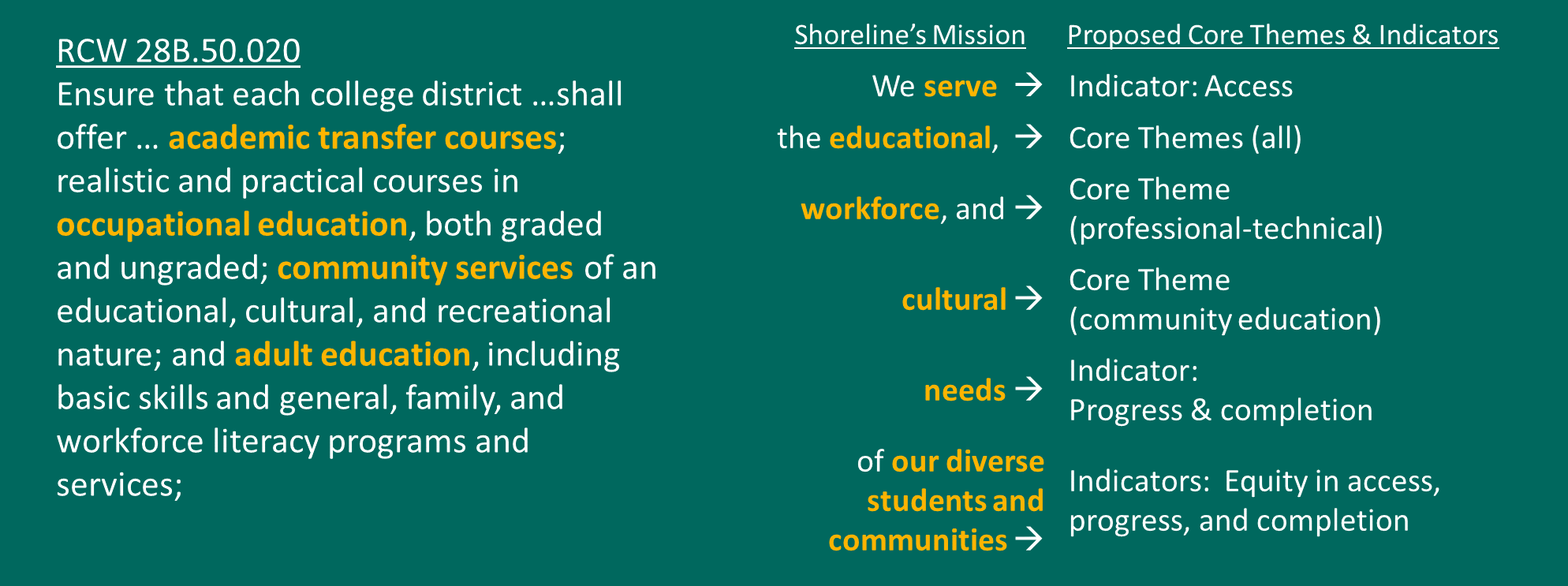 Figure 1.  Demonstration of how proposed core themes map to the original stated purpose of Washington’s system of community and technical colleges (RCW 28B.50.020) and Shoreline’s Mission statementThe goals, values, and activities described in Shoreline’s current Core Themes will either be part of the proposed new Core Themes or captured in other aspects of the College’s work, including the newly clarified values, the College vision, and the 2016-2021 strategic plan, as shown in Table 2.Table 2.  Summary of the relationship between Shoreline’s current Core Themes and other aspects of theDecision-making procedures (d.2)The proposed change in Core Themes represents the culmination of a three-year process involving extensive college-wide participation and feedback, as described below.Phase 1:  Strategic PlanShoreline began working on a revised strategic plan in January of 2015.January – March 2015:  Preliminary planning, formation of strategic planning task force representing all employee constituents and studentsApril - June 2015:  SWOT meetings with over 200 employees participating in person and 131 students and employees participating online;  environmental scan data reviewed by strategic planning task forceJune – July 2015:  Work groups representing all employee constituent groups reviewed SWOT analyses results and environmental scan dataJuly – August 2015:  Draft of strategic plan developedAugust 24, 2015:  Open forum with community members (~25) on draft of strategic planSeptember 16, 2015:  Draft strategic plan reviewed by all employees (~300) during convocationSeptember - November 2015:  Strategic plan revision at division meetings and strategic plan task force November 6, 2015:  Presentation of revised strategic plan for final round of feedback.  all-campus meeting December 2015 for final round of feedbackJanuary – February 2016:  Feedback gathered during open forums and division meetings to adjust Vision and Mission statements;  continued revision of strategic plan by strategic planning task force and Executive TeamFebruary 19, 2016:  Proposed wording change to Vision and Mission introduced at special meeting of Shoreline Board of Trustees;  draft Strategic Plan presented as an informational item (See Appendix D:  Shoreline Board of Trustees, February 19, 2016 Special Meeting Minutes)March 16 2016:  Board of Trustees reviewed and approved wording changes to the Vision and Mission statements;  final version of strategic plan, approved by  Shoreline’s Executive Team, provided as informational item (See Appendix E:  Shoreline Board of Trustees, March 16 Regular Meeting Minutes)May 20, 2016:  Final presentation of strategic plan at campus update and establishment of steering committeesPhase 2:  ValuesSeptember 14, 2016:  Preliminary conversation with all employees at convocation with guiding questions November 18, 2016;  January 27, 2017; March 10, 2017:  Continued conversation and feedback at all-campus update meetingsSeptember 22, 2017: Final values and self-assessment questions (Appendix A) distributed to at convocationPhase 3:  Core ThemesDeveloping the strategic plan and refining values led to a reconsideration of the definition of mission fulfillment, as distinct but related to the strategic plan and values.  The strategic plan represents where Shoreline is headed in the next five years to better fulfill the mission, and the values describe how everyone at Shoreline approaches the work to fulfill the mission.  In contrast, the Core Themes need to represent a distillation of how the College defines and assesses that mission fulfillment.  The current Core Themes do not provide that essential clarification that guides and defines ongoing assessment; hence, the proposed change in Core Themes.This analysis and proposed change were presented, with feedback solicited according to the following timeline:May 2017:  Survey about proposed change to Core ThemesDecember 1, 2017:  Feedback session with guiding questions and gallery walk at all-campus meetingJanuary 5, 2018:  Proposed Core Themes presented to Board of Trustees at winter board retreatFebruary 22, 2018:  Core Themes approved by Executive TeamMarch 9, 2018:  Presentation of Core Themes, Objectives, and Indicators (Appendix C) at all-campus meetingOrganizational arrangements (d.3)The primary implications of this change are related to ongoing assessment of mission fulfillment, with ongoing reporting from the Office of Institutional Assessment and Data Management.  This office has added a Director of Research and Grants (formerly an Assistant Director position) who will lead ongoing assessment and reporting of mission fulfillment.Timetable of implementation steps (d.4)The most immediate next step will be clarifying and defining indicators and developing infrastructure for reporting the indicators.  Table 3 provides a summary of the proposed indicators for the proposed Core Themes.  Please see Appendix A for more detailed information.Table 3. Summary of Core Theme IndicatorsJuly, 2018:  Refinement of indicator definitionsAugust 2018:  Development of indicator reporting toolsSeptember 13 – 14 2018:  Presentation of Core Theme indicators to Board of Trustees at annual retreatOctober 2018:  Presentation of Core Theme indicators at all-campus updateCurrent Core ThemesProposed New Core ThemesProposed New Core ThemesProposed New Core ThemesProposed New Core ThemesCurrent Core ThemesTransfer EducationProfessional-Technical EducationBasic Education for AdultsCommunity EducationStudent SuccessProgram ExcellenceAddressed in vision & strategic planAddressed in vision & strategic planAddressed in vision & strategic planAddressed in vision & strategic planCommunity EngagementAccess & DiversityCollege StewardshipAddressed in vision & strategic planAddressed in vision & strategic planAddressed in vision & strategic planAddressed in vision & strategic planCurrent Core ThemesMissionStrategic GoalValuesIndicatorVisionStudent SuccessProgram ExcellenceCommunity EngagementAccess & DiversityCollege StewardshipNew Core ThemesIndicatorsIndicatorsIndicatorsIndicatorsIndicatorsNew Core ThemesAccess &
EquityStudent LearningStudent Progress& EquityCompletion & EquityContribution to Workforce Transfer educationProfessional-technical educationBasic education for adultsCommunity education & training